Elállási/Felmondási nyilatkozatAlulírott/ak kijelentem/kijelentjük, hogy gyakorlom/gyakoroljuk elállási/felmondási jogomat/jogunkat az alábbi termék/ek adásvételére vagy az alábbi szolgáltatás nyújtására irányuló szerződés tekintetében: Szerződéskötés/átvétel időpontja:		Fogyasztó(k)  neve:		Fogyasztó(k)  címe:		Fogyasztó(k)  E-mail címe:		Fogyasztó(k)  telefonszáma:		Termék megnevezése:		Terméken tapasztalt hiba:		Számla sorszáma:		Számlaszám, ahová a visszatérítést kéri: 		Elállás oka (kitöltése nem kötelező): 		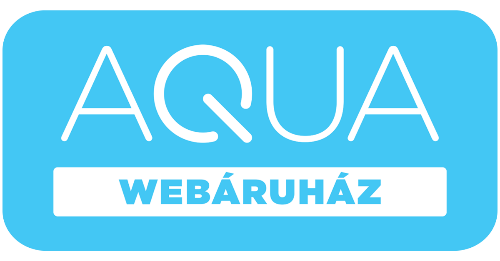 Kelt:Tisztelettel:	Fogyasztó aláírása (kizárólag papíron tett nyilatkozat esetén)(csak a szerződéstől való elállási/felmondási szándék esetén töltse ki és juttassa vissza)